Requests for the Holy Quran and other Islamic Resources2013 – Vol. 5From the Archive of Dr Umar Elahi AzamManchester, UKAugust 2013Free Quran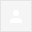 Salam aljekum 
I wanted to ask if you can send me a free Quran in Arabic-English ? 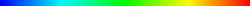 (no subject)Hallo I wanted to as if you can send me a free Quran in Arabic-English my postal address is:

Nora Kelmendi
Germany 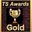 SALAM, BRS.  PLEASE SEND THE HOLY QURAN & ISLAMIC BOOKS TO NORA KELMENDI [PLEASE SEE FORWARDED MESSAGE].  JAZAKALLAH!sukrranne. jzklh. w/s duahsstop wasting money by reinventing the wheel as Saudi distributing millions quran already. if u need more for your distribution network surely Saudi shall be proud to serve your demand insaALLAH whilst u can spend on other urgent Islamic matters.w/sBR FAROOK, I BELIEVE YOUR ADVICE IS WELL MEANT, BUT I HAVE A WEAKNESS: WHEN PEOPLE ASK ME FOR THE HOLY QURAN, IHAVE TO DISTRIBUTE OUR HOLY BOOK.  TO MAKE MY POINT, I'LL FORWARD TO YOU 1 OR 2 SAMPLE REQUESTS - STRICTLY CONFIDENTIAL BUT MAY BE SHARED FOR AWARENESS OF STRATEGY.DR UMARJzklh   <JAZAKALLAH, I.E. MAY ALLAH REWARD YOU>Re: REQUEST THE VALUABLE MADANI PANJSURAHAssalam Alaikum !Please send me the below mentioned stuff ....Thanks !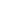 Salam. Please subscribe to these Sites also.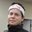 (no subject)The #GlobalDawahMovement Needs You!(no subject)Please send me a Quran!Allah will bless you!My adress is : Tarik Adilović Bosnia and HerzegovinaSALAM, BRS  SHROK AND BURHAN  PLEASE SEND THE HOLY QURAN AND ISLAMIC BOOKS TO BR TARIK.. JAZAKALLAH,Meet an heir of the Prophets...from: Shukri Kelmendi <shukri-kelmendi@web.de>to: softcopyofquran@gmail.com (Yes, this is you.) Learn more
date: Fri, May 24, 2013 at 1:06 AMsubject: Free Quranmailed-by: web.deMay 24from: Nora Kelmendi <nrkelmendi@googlemail.com>to: softcopyofquran@gmail.com (Yes, this is you.) Learn more
date: Fri, May 24, 2013 at 1:01 AMsubject:mailed-by: googlemail.comsigned-by: googlemail.comMay 24from: QURAN DISTRIBUTION <softcopyofquran@googlemail.com>to: Burhan Kılıç <burhankilic23@hotmail.com>,
 "mohamedshrok2005@yahoo.com" <mohamedshrok2005@yahoo.com>,
 nrkelmendi@googlemail.com
date: Fri, May 24, 2013 at 10:11 PMsubject: Fwd:mailed-by: googlemail.comMay 24from: WARISHAULLY FAROOK <farook1786@ntlworld.com>to: softcopyofquran@googlemail.com
date: Thu, May 23, 2013 at 10:20 AMsubject: sukrranne. jzklh. w/s duahs: Important mainly because it was sent directly to you.May 23from: QURAN DISTRIBUTION <softcopyofquran@googlemail.com>to: WARISHAULLY FAROOK <farook1786@ntlworld.com>
date: Fri, May 24, 2013 at 10:47 PMsubject: Re: sukrranne. jzklh. w/s duahsmailed-by: googlemail.comMay 24from: WARISHAULLY FAROOK <farook1786@ntlworld.com>to: QURAN DISTRIBUTION <softcopyofquran@googlemail.com>
date: Sat, May 25, 2013 at 8:56 PMsubject: Re: sukrranne. jzklh. w/s duahsMay 25from: Moeen Sayed <moin787@hotmail.com>to: QURAN DISTRIBUTION <softcopyofquran@googlemail.com>
date: Wed, May 22, 2013 at 6:28 AMsubject: Re: REQUEST THE VALUABLE MADANI PANJSURAHmailed-by: hotmail.comMay 22from: ALLAH AZAWAJAL WEBSITE <notification@readygraph.com>to: softcopyofquran@gmail.com (Yes, this is you.) Learn more
date: Sun, May 26, 2013 at 9:13 PMsubject: Salam. Please subscribe to these Sites also.mailed-by: mail.readygraph.comsigned-by: readygraph.comMay 26May 26from: ReadyGraph Team <simon@readygraph.com>to: softcopyofquran@gmail.com (Yes, this is you.) Learn more
date: Mon, May 27, 2013 at 1:34 AMsubject: Congratulations! You have 18 new users on ALLAH AZAWAJAL WEBSITEmailed-by: mail.readygraph.comsigned-by: readygraph.comMay 27May 27from: Ameen Sait <ameen.sait@yahoo.co.in>to: softcopyofquran@gmail.com (Yes, this is you.) Learn more
date: Wed, May 29, 2013 at 2:06 PMsubject:signed-by: yahoo.co.inMay 29May 29Dear Brother,Assalamu alaikum,Please kindly send me a soft copy of AAB-E-KAUSAR Book of Durood Sharif. Jazakallah khair,Dr. Mohammed Ameen, 163 Greams  Lane,Chennai 600006,IndiaDear Brother,Assalamu alaikum,Please kindly send me a soft copy of AAB-E-KAUSAR Book of Durood Sharif. Jazakallah khair,Dr. Mohammed Ameen, 163 Greams  Lane,Chennai 600006,Indiafrom: iERA <info@iera.org.uk> via mail313.us2.mcsv.net reply-to: iERA <info@iera.org.uk>
to: softcopyofquran@gmail.com (Yes, this is you.) Learn more
date: Fri, May 31, 2013 at 5:08 PMsubject: The #GlobalDawahMovement Needs You!mailed-by: mail313.us2.mcsv.netsigned-by: mail313.us2.mcsv.netMay 31from: Tarik Adilovic <azir-tarik@hotmail.com>to: "softcopyofquran@gmail.com" <softcopyofquran@gmail.com>
date: Tue, Jun 11, 2013 at 3:11 PMsubject:mailed-by: hotmail.comJun 11from: QURAN DISTRIBUTION <softcopyofquran@googlemail.com>to: Burhan Kılıç <burhankilic23@hotmail.com>,
 "mohamedshrok2005@yahoo.com" <mohamedshrok2005@yahoo.com>,
 azir-tarik@hotmail.com
date: Tue, Jun 11, 2013 at 3:18 PMsubject: Fwd:mailed-by: googlemail.comJun 11from: Fatima Barkatulla | iERA <info@iera.org.uk> via mail89.us2.rsgsv.net reply-to: Fatima Barkatulla | iERA <info@iera.org.uk>
to: softcopyofquran@gmail.com (Yes, this is you.) Learn more
date: Wed, Jun 12, 2013 at 5:40 PMsubject: Meet an heir of the Prophets...mailed-by: mail89.us2.rsgsv.netsigned-by: mail89.us2.rsgsv.netJun 12